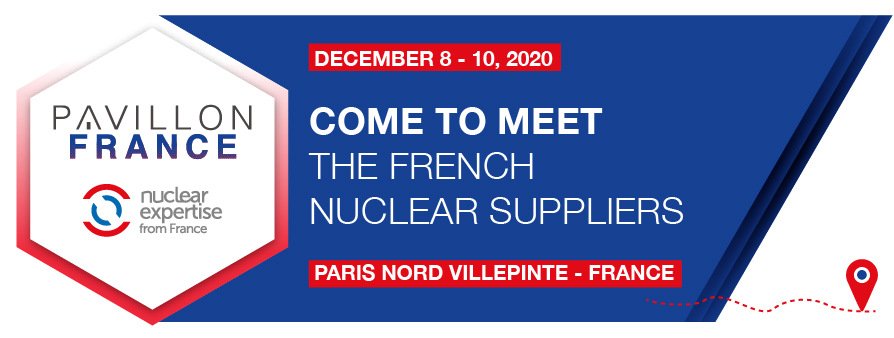 VotreLogoIci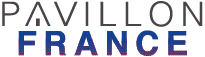 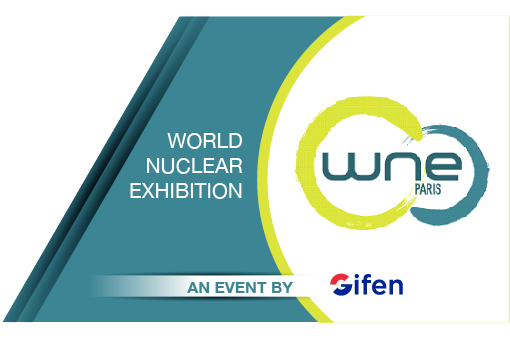 